АДМИНИСТРАЦИЯ  ВЕСЬЕГОНСКОГО  РАЙОНАТВЕРСКОЙ  ОБЛАСТИП О С Т А Н О В Л Е Н И Ег. Весьегонск29.12.2018                                                                                                                               № 651п о с т а н о в л я ю:1. Постановления администрации Весьегонского района от 29.12.2017 № 646«Об  утверждении   муниципальной программы муниципального образования Тверской области «Весьегонский район» «Развитие туризма в Весьегонском районе Тверской области» на 2018 – 2023 годы»,18.04.2018 № 153 «О внесении изменений в постановление администрации Весьегонского района от 29.12.2017 № 646», от 14.09.2018 № 377 «О внесении изменений в постановление администрации Весьегонского района от 29.12.2017 № 646» признать утратившими силу.2. Обнародовать настоящее постановление на информационных стендах муниципального образования «Весьегонский район»и  разместить на официальном сайте муниципального образования Тверской области «Весьегонский район»  в информационно-телекоммуникационной сети интернет.3. Настоящее постановление вступает в силу с 01.01.2019 г.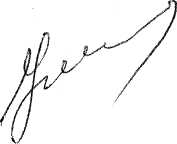 Глава администрации района                                                 И.И. УгнивенкоО признании утратившими силу постановлений администрации Весьегонского района от 29.12.2017 № 646,от 18.04.2018 № 153, от 14.09.2018  № 377.